STUDY LEAVE APPLICATION FORM FOR DOCTORS IN TRAINING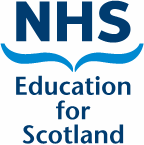 Please read notes overleaf before completion.  These notes are to be read in conjunction with the NES Study Leave Policy and Operational Guide.  Please complete this form in BLOCK CAPITALS.  All sections of this application must be completed in full or it will be returned to the applicant, resulting in an inevitable delay in processing.NHS EDUCATION FOR SCOTLANDNOTES FOR DOCTORS APPLYING FOR STUDY LEAVE AND FUNDING.GENERALALL applications must reach your local Deanery office at least one month before the planned activity.No retrospective applications will be processed.  All subsequent expense claims must be submitted within 3 months of the activity.This form must be completed for ALL training events, even if no funding is required, to ensure appropriate processing and recording of data.All educational activities must be approved by the applicants Training Programme Director (TPD) before any payment can be made.No payment will be made until an associated Claim Form is completed.Receipts should NOT be sent with Applications Forms.  They should be retained for inclusion with any subsequent expense claim.SECTION 1 – PERSONAL DETAILS OF APPLICANTAll fields in this section must be fully completed.Home Address details are essential so that any subsequent Claim Forms and payments can be sent to applicants with minimum delay.SECTION 2 – STUDY LEAVE DETAILSWhere applicable, a course/conference registration form/programme must accompany the application. This is necessary to allow the TPD to assess the educational value of the event. If no such information is supplied then the form will be returned to the applicant, resulting in an inevitable delay in processing.Course/activity dates must be fully completed so that the number of days requested can be verified.Number of days requested/recorded will include half-days, weekend days and Annual Leave days where relevant.Estimates of all costs applied for must be provided and should be as accurate as possible. All parts of this section must be completed:1.	Fee  - 	Evidence of the fee should be attached, where relevant. If this application is fully approved then the course/conference fee could be paid directly, on provision of a formal invoice made out to “NHS Education for Scotland”.  Responsibility for such invoice requests lies with the applicant. 2.	Travel - 		Please estimate the costs of all potential travel including mileage and parking, if relevant.  The cheapest form of travel should be used at all times.3.	Subsistence - 	This estimate should also include the costs of any accommodation required to attend the study leave activity.Please note:	All travel and subsistence costs subsequently claimed, within the set guidance, must be receipted otherwise no reimbursement will be made.It is the responsibility of the applicant to ensure that their clinical duties are covered to allow them to attend the activity.SECTION 3 – SERVICE LEAVE OF ABSENCE APPROVALIf the application for study leave is not supported, from a service perspective, then full details of the reason need to be disclosed.Provision of Locum cover, where required, is a service responsibility. As such, all arrangements will be made within the service department(s) affected.SECTION 4 – TRAINING PROGRAMME APPROVALIn line with NES’ Study Leave Policy, in some instances it may be necessary for a TPD to authorise study leave time for the applicant but without any funding. Similarly, approval may be given up to a maximum sum of funding. In either case, details of maximum approved must be completed.Full details need to be provided for all applications that are not approved at the TPD level.On completion of this section, the application form should be forwarded to the local Deanery office for processing. This includes all forms that have not been supported or approved at Section3 (Service) and Section 4 (TPD).SECTION 1 - PERSONAL DETAILS OF APPLICANTSECTION 1 - PERSONAL DETAILS OF APPLICANTSECTION 1 - PERSONAL DETAILS OF APPLICANTSECTION 1 - PERSONAL DETAILS OF APPLICANTSECTION 1 - PERSONAL DETAILS OF APPLICANTSECTION 1 - PERSONAL DETAILS OF APPLICANTSECTION 1 - PERSONAL DETAILS OF APPLICANTSECTION 1 - PERSONAL DETAILS OF APPLICANTSECTION 1 - PERSONAL DETAILS OF APPLICANTSECTION 1 - PERSONAL DETAILS OF APPLICANTSECTION 1 - PERSONAL DETAILS OF APPLICANTSECTION 1 - PERSONAL DETAILS OF APPLICANTSECTION 1 - PERSONAL DETAILS OF APPLICANTSECTION 1 - PERSONAL DETAILS OF APPLICANTSECTION 1 - PERSONAL DETAILS OF APPLICANTSECTION 1 - PERSONAL DETAILS OF APPLICANTSECTION 1 - PERSONAL DETAILS OF APPLICANTSECTION 1 - PERSONAL DETAILS OF APPLICANTSECTION 1 - PERSONAL DETAILS OF APPLICANTSECTION 1 - PERSONAL DETAILS OF APPLICANTSECTION 1 - PERSONAL DETAILS OF APPLICANTSECTION 1 - PERSONAL DETAILS OF APPLICANTSECTION 1 - PERSONAL DETAILS OF APPLICANTSECTION 1 - PERSONAL DETAILS OF APPLICANTSECTION 1 - PERSONAL DETAILS OF APPLICANTSECTION 1 - PERSONAL DETAILS OF APPLICANTSECTION 1 - PERSONAL DETAILS OF APPLICANTSECTION 1 - PERSONAL DETAILS OF APPLICANTSECTION 1 - PERSONAL DETAILS OF APPLICANTSECTION 1 - PERSONAL DETAILS OF APPLICANTFULL NAME:FULL NAME:HOME ADDRESS:(see note overleaf)HOME ADDRESS:(see note overleaf)HOME ADDRESS:(see note overleaf)HOME ADDRESS:(see note overleaf)HOME ADDRESS:(see note overleaf)HOME ADDRESS:(see note overleaf)POSTCODE:POSTCODE:POSTCODE:CONTACT PHONE:CONTACT PHONE:EMAIL ADDRESS:EMAIL ADDRESS:EMAIL ADDRESS:EMAIL ADDRESS:EMAIL ADDRESS:EMAIL ADDRESS:EMAIL ADDRESS:GMC/GDC No:GMC/GDC No:GRADE/LEVEL:GRADE/LEVEL:GRADE/LEVEL:GRADE/LEVEL:GRADE/LEVEL:GRADE/LEVEL:GRADE/LEVEL:SPECIALTY:SPECIALTY:SPECIALTY:SPECIALTY:SPECIALTY:SPECIALTY:PLACE OF WORK: (at time of proposed leave)PLACE OF WORK: (at time of proposed leave)PLACE OF WORK: (at time of proposed leave)PLACE OF WORK: (at time of proposed leave)PLACE OF WORK: (at time of proposed leave)PLACE OF WORK: (at time of proposed leave)PLACE OF WORK: (at time of proposed leave)PLACE OF WORK: (at time of proposed leave)HOSPITAL:HOSPITAL:HOSPITAL:HOSPITAL:WARD:WARD:WARD:SECTION 2 - STUDY LEAVE DETAILS (Please attach a copy of all relevant course/conference registration details - see note overleaf)SECTION 2 - STUDY LEAVE DETAILS (Please attach a copy of all relevant course/conference registration details - see note overleaf)SECTION 2 - STUDY LEAVE DETAILS (Please attach a copy of all relevant course/conference registration details - see note overleaf)SECTION 2 - STUDY LEAVE DETAILS (Please attach a copy of all relevant course/conference registration details - see note overleaf)SECTION 2 - STUDY LEAVE DETAILS (Please attach a copy of all relevant course/conference registration details - see note overleaf)SECTION 2 - STUDY LEAVE DETAILS (Please attach a copy of all relevant course/conference registration details - see note overleaf)SECTION 2 - STUDY LEAVE DETAILS (Please attach a copy of all relevant course/conference registration details - see note overleaf)SECTION 2 - STUDY LEAVE DETAILS (Please attach a copy of all relevant course/conference registration details - see note overleaf)SECTION 2 - STUDY LEAVE DETAILS (Please attach a copy of all relevant course/conference registration details - see note overleaf)SECTION 2 - STUDY LEAVE DETAILS (Please attach a copy of all relevant course/conference registration details - see note overleaf)SECTION 2 - STUDY LEAVE DETAILS (Please attach a copy of all relevant course/conference registration details - see note overleaf)SECTION 2 - STUDY LEAVE DETAILS (Please attach a copy of all relevant course/conference registration details - see note overleaf)SECTION 2 - STUDY LEAVE DETAILS (Please attach a copy of all relevant course/conference registration details - see note overleaf)SECTION 2 - STUDY LEAVE DETAILS (Please attach a copy of all relevant course/conference registration details - see note overleaf)SECTION 2 - STUDY LEAVE DETAILS (Please attach a copy of all relevant course/conference registration details - see note overleaf)SECTION 2 - STUDY LEAVE DETAILS (Please attach a copy of all relevant course/conference registration details - see note overleaf)SECTION 2 - STUDY LEAVE DETAILS (Please attach a copy of all relevant course/conference registration details - see note overleaf)SECTION 2 - STUDY LEAVE DETAILS (Please attach a copy of all relevant course/conference registration details - see note overleaf)SECTION 2 - STUDY LEAVE DETAILS (Please attach a copy of all relevant course/conference registration details - see note overleaf)SECTION 2 - STUDY LEAVE DETAILS (Please attach a copy of all relevant course/conference registration details - see note overleaf)SECTION 2 - STUDY LEAVE DETAILS (Please attach a copy of all relevant course/conference registration details - see note overleaf)SECTION 2 - STUDY LEAVE DETAILS (Please attach a copy of all relevant course/conference registration details - see note overleaf)SECTION 2 - STUDY LEAVE DETAILS (Please attach a copy of all relevant course/conference registration details - see note overleaf)SECTION 2 - STUDY LEAVE DETAILS (Please attach a copy of all relevant course/conference registration details - see note overleaf)SECTION 2 - STUDY LEAVE DETAILS (Please attach a copy of all relevant course/conference registration details - see note overleaf)SECTION 2 - STUDY LEAVE DETAILS (Please attach a copy of all relevant course/conference registration details - see note overleaf)SECTION 2 - STUDY LEAVE DETAILS (Please attach a copy of all relevant course/conference registration details - see note overleaf)SECTION 2 - STUDY LEAVE DETAILS (Please attach a copy of all relevant course/conference registration details - see note overleaf)SECTION 2 - STUDY LEAVE DETAILS (Please attach a copy of all relevant course/conference registration details - see note overleaf)SECTION 2 - STUDY LEAVE DETAILS (Please attach a copy of all relevant course/conference registration details - see note overleaf)DESCRIPTION/TITLE OF ACTIVITY:DESCRIPTION/TITLE OF ACTIVITY:DESCRIPTION/TITLE OF ACTIVITY:DESCRIPTION/TITLE OF ACTIVITY:LOCATION:LOCATION:PROVIDER:PROVIDER:PROVIDER:PROVIDER:PROVIDER:PROVIDER:PROVIDER:DATES: 	FROM:DATES: 	FROM:am/pmam/pmam/pmUNTIL:am/pmam/pmam/pmNO. OF DAYS REQUESTED: NO. OF DAYS REQUESTED: NO. OF DAYS REQUESTED: NO. OF DAYS REQUESTED: NO. OF DAYS REQUESTED: NO. OF DAYS REQUESTED: NO. OF DAYS REQUESTED: NO. OF DAYS REQUESTED: (see note overleaf)(see note overleaf)(see note overleaf)(see note overleaf)(see note overleaf)(see note overleaf)(see note overleaf)(see note overleaf)(see note overleaf)(see note overleaf)(see note overleaf)I wish to apply for study leave: (please tick)I wish to apply for study leave: (please tick)I wish to apply for study leave: (please tick)I wish to apply for study leave: (please tick)I wish to apply for study leave: (please tick)I wish to apply for study leave: (please tick)I wish to apply for study leave: (please tick)I wish to apply for study leave: (please tick) 	WITH EXPENSES 	WITH EXPENSES 	WITH EXPENSES 	WITH EXPENSES 	WITH EXPENSES 	WITH EXPENSES 	WITH EXPENSES 	WITH EXPENSES 	WITH EXPENSES 	WITH EXPENSES 	WITH EXPENSES 	WITH EXPENSES 	WITH EXPENSES	ESTIMATED COSTS APPLIED FOR:	£	ESTIMATED COSTS APPLIED FOR:	£	ESTIMATED COSTS APPLIED FOR:	£	ESTIMATED COSTS APPLIED FOR:	£	ESTIMATED COSTS APPLIED FOR:	£	ESTIMATED COSTS APPLIED FOR:	£	ESTIMATED COSTS APPLIED FOR:	£	ESTIMATED COSTS APPLIED FOR:	£	ESTIMATED COSTS APPLIED FOR:	£NB - “Expenses” includes course/activity fee.NB - “Expenses” includes course/activity fee.NB - “Expenses” includes course/activity fee.NB - “Expenses” includes course/activity fee.NB - “Expenses” includes course/activity fee.NB - “Expenses” includes course/activity fee.NB - “Expenses” includes course/activity fee.NB - “Expenses” includes course/activity fee.	WITHOUT EXPENSES	WITHOUT EXPENSES	WITHOUT EXPENSES	WITHOUT EXPENSES	WITHOUT EXPENSES	WITHOUT EXPENSES	WITHOUT EXPENSES	WITHOUT EXPENSES	WITHOUT EXPENSES	WITHOUT EXPENSES	WITHOUT EXPENSES	WITHOUT EXPENSES	WITHOUT EXPENSES	(see note overleaf)	FEE	(see note overleaf)	FEE	(see note overleaf)	FEE	(see note overleaf)	FEE	(see note overleaf)	FEE	(see note overleaf)	FEE	(see note overleaf)	FEE	(see note overleaf)	FEE	TRAVEL	TRAVEL	TRAVEL	TRAVEL	TRAVEL	TRAVEL	TRAVEL	TRAVELHow is Study Leave being funded: (please tick)How is Study Leave being funded: (please tick)How is Study Leave being funded: (please tick)How is Study Leave being funded: (please tick)How is Study Leave being funded: (please tick)How is Study Leave being funded: (please tick)How is Study Leave being funded: (please tick)How is Study Leave being funded: (please tick)	SELF	SELF	SELF	SELF	SELF	SELF	NES	NES	NES	NES	NES	NES	NES	SUBSISTENCE	SUBSISTENCE	SUBSISTENCE	SUBSISTENCE	SUBSISTENCE	SUBSISTENCE	SUBSISTENCE	SUBSISTENCE	OTHER (please detail below)	OTHER (please detail below)	OTHER (please detail below)	OTHER (please detail below)	OTHER (please detail below)	OTHER (please detail below)	OTHER (please detail below)	OTHER (please detail below)	OTHER (please detail below)	OTHER (please detail below)	OTHER (please detail below)	OTHER (please detail below)	OTHER (please detail below)	TOTAL	TOTAL	TOTAL	TOTAL	TOTAL	TOTAL	TOTAL	TOTAL0.00DECLARATION:I shall ensure that my colleagues are fully aware of my absence and that my clinical responsibilities will be covered.I have read the NES Study Leave Operational Guide and the Notes on the back of this form and will abide by the conditions laid down in the “Terms & Conditions” of service.I have provided all the information required for this application to be considered in full.I shall submit all relevant receipts within 3 months of the date of the study leave event.I shall ensure that my colleagues are fully aware of my absence and that my clinical responsibilities will be covered.I have read the NES Study Leave Operational Guide and the Notes on the back of this form and will abide by the conditions laid down in the “Terms & Conditions” of service.I have provided all the information required for this application to be considered in full.I shall submit all relevant receipts within 3 months of the date of the study leave event.I shall ensure that my colleagues are fully aware of my absence and that my clinical responsibilities will be covered.I have read the NES Study Leave Operational Guide and the Notes on the back of this form and will abide by the conditions laid down in the “Terms & Conditions” of service.I have provided all the information required for this application to be considered in full.I shall submit all relevant receipts within 3 months of the date of the study leave event.I shall ensure that my colleagues are fully aware of my absence and that my clinical responsibilities will be covered.I have read the NES Study Leave Operational Guide and the Notes on the back of this form and will abide by the conditions laid down in the “Terms & Conditions” of service.I have provided all the information required for this application to be considered in full.I shall submit all relevant receipts within 3 months of the date of the study leave event.I shall ensure that my colleagues are fully aware of my absence and that my clinical responsibilities will be covered.I have read the NES Study Leave Operational Guide and the Notes on the back of this form and will abide by the conditions laid down in the “Terms & Conditions” of service.I have provided all the information required for this application to be considered in full.I shall submit all relevant receipts within 3 months of the date of the study leave event.I shall ensure that my colleagues are fully aware of my absence and that my clinical responsibilities will be covered.I have read the NES Study Leave Operational Guide and the Notes on the back of this form and will abide by the conditions laid down in the “Terms & Conditions” of service.I have provided all the information required for this application to be considered in full.I shall submit all relevant receipts within 3 months of the date of the study leave event.I shall ensure that my colleagues are fully aware of my absence and that my clinical responsibilities will be covered.I have read the NES Study Leave Operational Guide and the Notes on the back of this form and will abide by the conditions laid down in the “Terms & Conditions” of service.I have provided all the information required for this application to be considered in full.I shall submit all relevant receipts within 3 months of the date of the study leave event.I shall ensure that my colleagues are fully aware of my absence and that my clinical responsibilities will be covered.I have read the NES Study Leave Operational Guide and the Notes on the back of this form and will abide by the conditions laid down in the “Terms & Conditions” of service.I have provided all the information required for this application to be considered in full.I shall submit all relevant receipts within 3 months of the date of the study leave event.I shall ensure that my colleagues are fully aware of my absence and that my clinical responsibilities will be covered.I have read the NES Study Leave Operational Guide and the Notes on the back of this form and will abide by the conditions laid down in the “Terms & Conditions” of service.I have provided all the information required for this application to be considered in full.I shall submit all relevant receipts within 3 months of the date of the study leave event.I shall ensure that my colleagues are fully aware of my absence and that my clinical responsibilities will be covered.I have read the NES Study Leave Operational Guide and the Notes on the back of this form and will abide by the conditions laid down in the “Terms & Conditions” of service.I have provided all the information required for this application to be considered in full.I shall submit all relevant receipts within 3 months of the date of the study leave event.I shall ensure that my colleagues are fully aware of my absence and that my clinical responsibilities will be covered.I have read the NES Study Leave Operational Guide and the Notes on the back of this form and will abide by the conditions laid down in the “Terms & Conditions” of service.I have provided all the information required for this application to be considered in full.I shall submit all relevant receipts within 3 months of the date of the study leave event.I shall ensure that my colleagues are fully aware of my absence and that my clinical responsibilities will be covered.I have read the NES Study Leave Operational Guide and the Notes on the back of this form and will abide by the conditions laid down in the “Terms & Conditions” of service.I have provided all the information required for this application to be considered in full.I shall submit all relevant receipts within 3 months of the date of the study leave event.I shall ensure that my colleagues are fully aware of my absence and that my clinical responsibilities will be covered.I have read the NES Study Leave Operational Guide and the Notes on the back of this form and will abide by the conditions laid down in the “Terms & Conditions” of service.I have provided all the information required for this application to be considered in full.I shall submit all relevant receipts within 3 months of the date of the study leave event.I shall ensure that my colleagues are fully aware of my absence and that my clinical responsibilities will be covered.I have read the NES Study Leave Operational Guide and the Notes on the back of this form and will abide by the conditions laid down in the “Terms & Conditions” of service.I have provided all the information required for this application to be considered in full.I shall submit all relevant receipts within 3 months of the date of the study leave event.I shall ensure that my colleagues are fully aware of my absence and that my clinical responsibilities will be covered.I have read the NES Study Leave Operational Guide and the Notes on the back of this form and will abide by the conditions laid down in the “Terms & Conditions” of service.I have provided all the information required for this application to be considered in full.I shall submit all relevant receipts within 3 months of the date of the study leave event.I shall ensure that my colleagues are fully aware of my absence and that my clinical responsibilities will be covered.I have read the NES Study Leave Operational Guide and the Notes on the back of this form and will abide by the conditions laid down in the “Terms & Conditions” of service.I have provided all the information required for this application to be considered in full.I shall submit all relevant receipts within 3 months of the date of the study leave event.I shall ensure that my colleagues are fully aware of my absence and that my clinical responsibilities will be covered.I have read the NES Study Leave Operational Guide and the Notes on the back of this form and will abide by the conditions laid down in the “Terms & Conditions” of service.I have provided all the information required for this application to be considered in full.I shall submit all relevant receipts within 3 months of the date of the study leave event.I shall ensure that my colleagues are fully aware of my absence and that my clinical responsibilities will be covered.I have read the NES Study Leave Operational Guide and the Notes on the back of this form and will abide by the conditions laid down in the “Terms & Conditions” of service.I have provided all the information required for this application to be considered in full.I shall submit all relevant receipts within 3 months of the date of the study leave event.I shall ensure that my colleagues are fully aware of my absence and that my clinical responsibilities will be covered.I have read the NES Study Leave Operational Guide and the Notes on the back of this form and will abide by the conditions laid down in the “Terms & Conditions” of service.I have provided all the information required for this application to be considered in full.I shall submit all relevant receipts within 3 months of the date of the study leave event.I shall ensure that my colleagues are fully aware of my absence and that my clinical responsibilities will be covered.I have read the NES Study Leave Operational Guide and the Notes on the back of this form and will abide by the conditions laid down in the “Terms & Conditions” of service.I have provided all the information required for this application to be considered in full.I shall submit all relevant receipts within 3 months of the date of the study leave event.I shall ensure that my colleagues are fully aware of my absence and that my clinical responsibilities will be covered.I have read the NES Study Leave Operational Guide and the Notes on the back of this form and will abide by the conditions laid down in the “Terms & Conditions” of service.I have provided all the information required for this application to be considered in full.I shall submit all relevant receipts within 3 months of the date of the study leave event.I shall ensure that my colleagues are fully aware of my absence and that my clinical responsibilities will be covered.I have read the NES Study Leave Operational Guide and the Notes on the back of this form and will abide by the conditions laid down in the “Terms & Conditions” of service.I have provided all the information required for this application to be considered in full.I shall submit all relevant receipts within 3 months of the date of the study leave event.I shall ensure that my colleagues are fully aware of my absence and that my clinical responsibilities will be covered.I have read the NES Study Leave Operational Guide and the Notes on the back of this form and will abide by the conditions laid down in the “Terms & Conditions” of service.I have provided all the information required for this application to be considered in full.I shall submit all relevant receipts within 3 months of the date of the study leave event.I shall ensure that my colleagues are fully aware of my absence and that my clinical responsibilities will be covered.I have read the NES Study Leave Operational Guide and the Notes on the back of this form and will abide by the conditions laid down in the “Terms & Conditions” of service.I have provided all the information required for this application to be considered in full.I shall submit all relevant receipts within 3 months of the date of the study leave event.I shall ensure that my colleagues are fully aware of my absence and that my clinical responsibilities will be covered.I have read the NES Study Leave Operational Guide and the Notes on the back of this form and will abide by the conditions laid down in the “Terms & Conditions” of service.I have provided all the information required for this application to be considered in full.I shall submit all relevant receipts within 3 months of the date of the study leave event.I shall ensure that my colleagues are fully aware of my absence and that my clinical responsibilities will be covered.I have read the NES Study Leave Operational Guide and the Notes on the back of this form and will abide by the conditions laid down in the “Terms & Conditions” of service.I have provided all the information required for this application to be considered in full.I shall submit all relevant receipts within 3 months of the date of the study leave event.I shall ensure that my colleagues are fully aware of my absence and that my clinical responsibilities will be covered.I have read the NES Study Leave Operational Guide and the Notes on the back of this form and will abide by the conditions laid down in the “Terms & Conditions” of service.I have provided all the information required for this application to be considered in full.I shall submit all relevant receipts within 3 months of the date of the study leave event.I shall ensure that my colleagues are fully aware of my absence and that my clinical responsibilities will be covered.I have read the NES Study Leave Operational Guide and the Notes on the back of this form and will abide by the conditions laid down in the “Terms & Conditions” of service.I have provided all the information required for this application to be considered in full.I shall submit all relevant receipts within 3 months of the date of the study leave event.I shall ensure that my colleagues are fully aware of my absence and that my clinical responsibilities will be covered.I have read the NES Study Leave Operational Guide and the Notes on the back of this form and will abide by the conditions laid down in the “Terms & Conditions” of service.I have provided all the information required for this application to be considered in full.I shall submit all relevant receipts within 3 months of the date of the study leave event.SIGNATURE OF APPLICANT:SIGNATURE OF APPLICANT:SIGNATURE OF APPLICANT:DATE:DATE:DATE:PLEASE ENSURE THAT THIS APPLICATION IS FULLY COMPLETED BEFORE SEEKING APPROPRIATE SERVICE LEAVE OF ABSENCE APPROVAL.PLEASE ENSURE THAT THIS APPLICATION IS FULLY COMPLETED BEFORE SEEKING APPROPRIATE SERVICE LEAVE OF ABSENCE APPROVAL.PLEASE ENSURE THAT THIS APPLICATION IS FULLY COMPLETED BEFORE SEEKING APPROPRIATE SERVICE LEAVE OF ABSENCE APPROVAL.PLEASE ENSURE THAT THIS APPLICATION IS FULLY COMPLETED BEFORE SEEKING APPROPRIATE SERVICE LEAVE OF ABSENCE APPROVAL.PLEASE ENSURE THAT THIS APPLICATION IS FULLY COMPLETED BEFORE SEEKING APPROPRIATE SERVICE LEAVE OF ABSENCE APPROVAL.PLEASE ENSURE THAT THIS APPLICATION IS FULLY COMPLETED BEFORE SEEKING APPROPRIATE SERVICE LEAVE OF ABSENCE APPROVAL.PLEASE ENSURE THAT THIS APPLICATION IS FULLY COMPLETED BEFORE SEEKING APPROPRIATE SERVICE LEAVE OF ABSENCE APPROVAL.PLEASE ENSURE THAT THIS APPLICATION IS FULLY COMPLETED BEFORE SEEKING APPROPRIATE SERVICE LEAVE OF ABSENCE APPROVAL.PLEASE ENSURE THAT THIS APPLICATION IS FULLY COMPLETED BEFORE SEEKING APPROPRIATE SERVICE LEAVE OF ABSENCE APPROVAL.PLEASE ENSURE THAT THIS APPLICATION IS FULLY COMPLETED BEFORE SEEKING APPROPRIATE SERVICE LEAVE OF ABSENCE APPROVAL.PLEASE ENSURE THAT THIS APPLICATION IS FULLY COMPLETED BEFORE SEEKING APPROPRIATE SERVICE LEAVE OF ABSENCE APPROVAL.PLEASE ENSURE THAT THIS APPLICATION IS FULLY COMPLETED BEFORE SEEKING APPROPRIATE SERVICE LEAVE OF ABSENCE APPROVAL.PLEASE ENSURE THAT THIS APPLICATION IS FULLY COMPLETED BEFORE SEEKING APPROPRIATE SERVICE LEAVE OF ABSENCE APPROVAL.PLEASE ENSURE THAT THIS APPLICATION IS FULLY COMPLETED BEFORE SEEKING APPROPRIATE SERVICE LEAVE OF ABSENCE APPROVAL.PLEASE ENSURE THAT THIS APPLICATION IS FULLY COMPLETED BEFORE SEEKING APPROPRIATE SERVICE LEAVE OF ABSENCE APPROVAL.PLEASE ENSURE THAT THIS APPLICATION IS FULLY COMPLETED BEFORE SEEKING APPROPRIATE SERVICE LEAVE OF ABSENCE APPROVAL.PLEASE ENSURE THAT THIS APPLICATION IS FULLY COMPLETED BEFORE SEEKING APPROPRIATE SERVICE LEAVE OF ABSENCE APPROVAL.PLEASE ENSURE THAT THIS APPLICATION IS FULLY COMPLETED BEFORE SEEKING APPROPRIATE SERVICE LEAVE OF ABSENCE APPROVAL.PLEASE ENSURE THAT THIS APPLICATION IS FULLY COMPLETED BEFORE SEEKING APPROPRIATE SERVICE LEAVE OF ABSENCE APPROVAL.PLEASE ENSURE THAT THIS APPLICATION IS FULLY COMPLETED BEFORE SEEKING APPROPRIATE SERVICE LEAVE OF ABSENCE APPROVAL.PLEASE ENSURE THAT THIS APPLICATION IS FULLY COMPLETED BEFORE SEEKING APPROPRIATE SERVICE LEAVE OF ABSENCE APPROVAL.PLEASE ENSURE THAT THIS APPLICATION IS FULLY COMPLETED BEFORE SEEKING APPROPRIATE SERVICE LEAVE OF ABSENCE APPROVAL.PLEASE ENSURE THAT THIS APPLICATION IS FULLY COMPLETED BEFORE SEEKING APPROPRIATE SERVICE LEAVE OF ABSENCE APPROVAL.PLEASE ENSURE THAT THIS APPLICATION IS FULLY COMPLETED BEFORE SEEKING APPROPRIATE SERVICE LEAVE OF ABSENCE APPROVAL.PLEASE ENSURE THAT THIS APPLICATION IS FULLY COMPLETED BEFORE SEEKING APPROPRIATE SERVICE LEAVE OF ABSENCE APPROVAL.PLEASE ENSURE THAT THIS APPLICATION IS FULLY COMPLETED BEFORE SEEKING APPROPRIATE SERVICE LEAVE OF ABSENCE APPROVAL.PLEASE ENSURE THAT THIS APPLICATION IS FULLY COMPLETED BEFORE SEEKING APPROPRIATE SERVICE LEAVE OF ABSENCE APPROVAL.PLEASE ENSURE THAT THIS APPLICATION IS FULLY COMPLETED BEFORE SEEKING APPROPRIATE SERVICE LEAVE OF ABSENCE APPROVAL.PLEASE ENSURE THAT THIS APPLICATION IS FULLY COMPLETED BEFORE SEEKING APPROPRIATE SERVICE LEAVE OF ABSENCE APPROVAL.PLEASE ENSURE THAT THIS APPLICATION IS FULLY COMPLETED BEFORE SEEKING APPROPRIATE SERVICE LEAVE OF ABSENCE APPROVAL.SECTION 3 – SERVICE LEAVE OF ABSENCE APPROVAL (by Clinical Director, Supervising Consultant or Head of Department)SECTION 3 – SERVICE LEAVE OF ABSENCE APPROVAL (by Clinical Director, Supervising Consultant or Head of Department)SECTION 3 – SERVICE LEAVE OF ABSENCE APPROVAL (by Clinical Director, Supervising Consultant or Head of Department)SECTION 3 – SERVICE LEAVE OF ABSENCE APPROVAL (by Clinical Director, Supervising Consultant or Head of Department)SECTION 3 – SERVICE LEAVE OF ABSENCE APPROVAL (by Clinical Director, Supervising Consultant or Head of Department)SECTION 3 – SERVICE LEAVE OF ABSENCE APPROVAL (by Clinical Director, Supervising Consultant or Head of Department)SECTION 3 – SERVICE LEAVE OF ABSENCE APPROVAL (by Clinical Director, Supervising Consultant or Head of Department)SECTION 3 – SERVICE LEAVE OF ABSENCE APPROVAL (by Clinical Director, Supervising Consultant or Head of Department)SECTION 3 – SERVICE LEAVE OF ABSENCE APPROVAL (by Clinical Director, Supervising Consultant or Head of Department)SECTION 3 – SERVICE LEAVE OF ABSENCE APPROVAL (by Clinical Director, Supervising Consultant or Head of Department)SECTION 3 – SERVICE LEAVE OF ABSENCE APPROVAL (by Clinical Director, Supervising Consultant or Head of Department)SECTION 3 – SERVICE LEAVE OF ABSENCE APPROVAL (by Clinical Director, Supervising Consultant or Head of Department)SECTION 3 – SERVICE LEAVE OF ABSENCE APPROVAL (by Clinical Director, Supervising Consultant or Head of Department)SECTION 3 – SERVICE LEAVE OF ABSENCE APPROVAL (by Clinical Director, Supervising Consultant or Head of Department)SECTION 3 – SERVICE LEAVE OF ABSENCE APPROVAL (by Clinical Director, Supervising Consultant or Head of Department)SECTION 3 – SERVICE LEAVE OF ABSENCE APPROVAL (by Clinical Director, Supervising Consultant or Head of Department)SECTION 3 – SERVICE LEAVE OF ABSENCE APPROVAL (by Clinical Director, Supervising Consultant or Head of Department)SECTION 3 – SERVICE LEAVE OF ABSENCE APPROVAL (by Clinical Director, Supervising Consultant or Head of Department)SECTION 3 – SERVICE LEAVE OF ABSENCE APPROVAL (by Clinical Director, Supervising Consultant or Head of Department)SECTION 3 – SERVICE LEAVE OF ABSENCE APPROVAL (by Clinical Director, Supervising Consultant or Head of Department)SECTION 3 – SERVICE LEAVE OF ABSENCE APPROVAL (by Clinical Director, Supervising Consultant or Head of Department)SECTION 3 – SERVICE LEAVE OF ABSENCE APPROVAL (by Clinical Director, Supervising Consultant or Head of Department)SECTION 3 – SERVICE LEAVE OF ABSENCE APPROVAL (by Clinical Director, Supervising Consultant or Head of Department)SECTION 3 – SERVICE LEAVE OF ABSENCE APPROVAL (by Clinical Director, Supervising Consultant or Head of Department)SECTION 3 – SERVICE LEAVE OF ABSENCE APPROVAL (by Clinical Director, Supervising Consultant or Head of Department)SECTION 3 – SERVICE LEAVE OF ABSENCE APPROVAL (by Clinical Director, Supervising Consultant or Head of Department)SECTION 3 – SERVICE LEAVE OF ABSENCE APPROVAL (by Clinical Director, Supervising Consultant or Head of Department)SECTION 3 – SERVICE LEAVE OF ABSENCE APPROVAL (by Clinical Director, Supervising Consultant or Head of Department)SECTION 3 – SERVICE LEAVE OF ABSENCE APPROVAL (by Clinical Director, Supervising Consultant or Head of Department)SECTION 3 – SERVICE LEAVE OF ABSENCE APPROVAL (by Clinical Director, Supervising Consultant or Head of Department)I have considered the implications of this application on the service(s) for which I am responsible.I have considered the implications of this application on the service(s) for which I am responsible.I have considered the implications of this application on the service(s) for which I am responsible.I have considered the implications of this application on the service(s) for which I am responsible.I have considered the implications of this application on the service(s) for which I am responsible.I have considered the implications of this application on the service(s) for which I am responsible.I have considered the implications of this application on the service(s) for which I am responsible.I have considered the implications of this application on the service(s) for which I am responsible.I have considered the implications of this application on the service(s) for which I am responsible.I have considered the implications of this application on the service(s) for which I am responsible.I have considered the implications of this application on the service(s) for which I am responsible.I have considered the implications of this application on the service(s) for which I am responsible.I have considered the implications of this application on the service(s) for which I am responsible.I have considered the implications of this application on the service(s) for which I am responsible.I have considered the implications of this application on the service(s) for which I am responsible.I have considered the implications of this application on the service(s) for which I am responsible.I have considered the implications of this application on the service(s) for which I am responsible.I have considered the implications of this application on the service(s) for which I am responsible.I have considered the implications of this application on the service(s) for which I am responsible.I have considered the implications of this application on the service(s) for which I am responsible.I have considered the implications of this application on the service(s) for which I am responsible.I have considered the implications of this application on the service(s) for which I am responsible.I have considered the implications of this application on the service(s) for which I am responsible.I have considered the implications of this application on the service(s) for which I am responsible.I have considered the implications of this application on the service(s) for which I am responsible.I have considered the implications of this application on the service(s) for which I am responsible.I have considered the implications of this application on the service(s) for which I am responsible.I have considered the implications of this application on the service(s) for which I am responsible.I have considered the implications of this application on the service(s) for which I am responsible.I have considered the implications of this application on the service(s) for which I am responsible.This application is: (please tick)This application is: (please tick)This application is: (please tick)	SUPPORTED		NOT SUPPORTED	SUPPORTED		NOT SUPPORTED	SUPPORTED		NOT SUPPORTED	SUPPORTED		NOT SUPPORTED	SUPPORTED		NOT SUPPORTED	SUPPORTED		NOT SUPPORTED	SUPPORTED		NOT SUPPORTED	SUPPORTED		NOT SUPPORTED	SUPPORTED		NOT SUPPORTED	SUPPORTED		NOT SUPPORTED	SUPPORTED		NOT SUPPORTED	SUPPORTED		NOT SUPPORTED	SUPPORTED		NOT SUPPORTED	SUPPORTED		NOT SUPPORTED	SUPPORTED		NOT SUPPORTED	SUPPORTED		NOT SUPPORTED	SUPPORTED		NOT SUPPORTED	SUPPORTED		NOT SUPPORTED Reason: Reason: Reason:SIGNATURE:SIGNATURE:SIGNATURE:DATE:DATE:DATE:PLEASE NOTE THAT THE ARRANGEMENT AND PROVISION OF ANY LOCUM COVER IS A SERVICE RESPONSIBILITY.PLEASE NOTE THAT THE ARRANGEMENT AND PROVISION OF ANY LOCUM COVER IS A SERVICE RESPONSIBILITY.PLEASE NOTE THAT THE ARRANGEMENT AND PROVISION OF ANY LOCUM COVER IS A SERVICE RESPONSIBILITY.PLEASE NOTE THAT THE ARRANGEMENT AND PROVISION OF ANY LOCUM COVER IS A SERVICE RESPONSIBILITY.PLEASE NOTE THAT THE ARRANGEMENT AND PROVISION OF ANY LOCUM COVER IS A SERVICE RESPONSIBILITY.PLEASE NOTE THAT THE ARRANGEMENT AND PROVISION OF ANY LOCUM COVER IS A SERVICE RESPONSIBILITY.PLEASE NOTE THAT THE ARRANGEMENT AND PROVISION OF ANY LOCUM COVER IS A SERVICE RESPONSIBILITY.PLEASE NOTE THAT THE ARRANGEMENT AND PROVISION OF ANY LOCUM COVER IS A SERVICE RESPONSIBILITY.PLEASE NOTE THAT THE ARRANGEMENT AND PROVISION OF ANY LOCUM COVER IS A SERVICE RESPONSIBILITY.PLEASE NOTE THAT THE ARRANGEMENT AND PROVISION OF ANY LOCUM COVER IS A SERVICE RESPONSIBILITY.PLEASE NOTE THAT THE ARRANGEMENT AND PROVISION OF ANY LOCUM COVER IS A SERVICE RESPONSIBILITY.PLEASE NOTE THAT THE ARRANGEMENT AND PROVISION OF ANY LOCUM COVER IS A SERVICE RESPONSIBILITY.PLEASE NOTE THAT THE ARRANGEMENT AND PROVISION OF ANY LOCUM COVER IS A SERVICE RESPONSIBILITY.PLEASE NOTE THAT THE ARRANGEMENT AND PROVISION OF ANY LOCUM COVER IS A SERVICE RESPONSIBILITY.PLEASE NOTE THAT THE ARRANGEMENT AND PROVISION OF ANY LOCUM COVER IS A SERVICE RESPONSIBILITY.PLEASE NOTE THAT THE ARRANGEMENT AND PROVISION OF ANY LOCUM COVER IS A SERVICE RESPONSIBILITY.PLEASE NOTE THAT THE ARRANGEMENT AND PROVISION OF ANY LOCUM COVER IS A SERVICE RESPONSIBILITY.PLEASE NOTE THAT THE ARRANGEMENT AND PROVISION OF ANY LOCUM COVER IS A SERVICE RESPONSIBILITY.PLEASE NOTE THAT THE ARRANGEMENT AND PROVISION OF ANY LOCUM COVER IS A SERVICE RESPONSIBILITY.PLEASE NOTE THAT THE ARRANGEMENT AND PROVISION OF ANY LOCUM COVER IS A SERVICE RESPONSIBILITY.PLEASE NOTE THAT THE ARRANGEMENT AND PROVISION OF ANY LOCUM COVER IS A SERVICE RESPONSIBILITY.PLEASE NOTE THAT THE ARRANGEMENT AND PROVISION OF ANY LOCUM COVER IS A SERVICE RESPONSIBILITY.PLEASE NOTE THAT THE ARRANGEMENT AND PROVISION OF ANY LOCUM COVER IS A SERVICE RESPONSIBILITY.PLEASE NOTE THAT THE ARRANGEMENT AND PROVISION OF ANY LOCUM COVER IS A SERVICE RESPONSIBILITY.PLEASE NOTE THAT THE ARRANGEMENT AND PROVISION OF ANY LOCUM COVER IS A SERVICE RESPONSIBILITY.PLEASE NOTE THAT THE ARRANGEMENT AND PROVISION OF ANY LOCUM COVER IS A SERVICE RESPONSIBILITY.PLEASE NOTE THAT THE ARRANGEMENT AND PROVISION OF ANY LOCUM COVER IS A SERVICE RESPONSIBILITY.PLEASE NOTE THAT THE ARRANGEMENT AND PROVISION OF ANY LOCUM COVER IS A SERVICE RESPONSIBILITY.PLEASE NOTE THAT THE ARRANGEMENT AND PROVISION OF ANY LOCUM COVER IS A SERVICE RESPONSIBILITY.PLEASE NOTE THAT THE ARRANGEMENT AND PROVISION OF ANY LOCUM COVER IS A SERVICE RESPONSIBILITY.SECTION 4 – TRAINING PROGRAMME APPROVALSECTION 4 – TRAINING PROGRAMME APPROVALSECTION 4 – TRAINING PROGRAMME APPROVALSECTION 4 – TRAINING PROGRAMME APPROVALSECTION 4 – TRAINING PROGRAMME APPROVALSECTION 4 – TRAINING PROGRAMME APPROVALSECTION 4 – TRAINING PROGRAMME APPROVALSECTION 4 – TRAINING PROGRAMME APPROVALSECTION 4 – TRAINING PROGRAMME APPROVALSECTION 4 – TRAINING PROGRAMME APPROVALSECTION 4 – TRAINING PROGRAMME APPROVALSECTION 4 – TRAINING PROGRAMME APPROVALSECTION 4 – TRAINING PROGRAMME APPROVALSECTION 4 – TRAINING PROGRAMME APPROVALSECTION 4 – TRAINING PROGRAMME APPROVALSECTION 4 – TRAINING PROGRAMME APPROVALSECTION 4 – TRAINING PROGRAMME APPROVALSECTION 4 – TRAINING PROGRAMME APPROVALSECTION 4 – TRAINING PROGRAMME APPROVALSECTION 4 – TRAINING PROGRAMME APPROVALSECTION 4 – TRAINING PROGRAMME APPROVALSECTION 4 – TRAINING PROGRAMME APPROVALSECTION 4 – TRAINING PROGRAMME APPROVALSECTION 4 – TRAINING PROGRAMME APPROVALSECTION 4 – TRAINING PROGRAMME APPROVALSECTION 4 – TRAINING PROGRAMME APPROVALSECTION 4 – TRAINING PROGRAMME APPROVALSECTION 4 – TRAINING PROGRAMME APPROVALSECTION 4 – TRAINING PROGRAMME APPROVALSECTION 4 – TRAINING PROGRAMME APPROVALThis application is: (please tick)This application is: (please tick)This application is: (please tick)	APPROVED, WITH FUNDING		APPROVED, WITH FUNDING		APPROVED, WITH FUNDING		APPROVED, WITH FUNDING		APPROVED, WITH FUNDING		APPROVED, WITH FUNDING		APPROVED, WITH FUNDING		APPROVED, WITH FUNDING		APPROVED, WITH FUNDING		APPROVED, WITH FUNDING		APPROVED, WITH FUNDING		APPROVED, WITH FUNDING		APPROVED, WITH FUNDING		APPROVED, WITH FUNDING		APPROVED, WITH FUNDING		APPROVED, WITH FUNDING		APPROVED, WITH FUNDING		APPROVED, WITH FUNDING	If APPROVED, up to a maximum of:If APPROVED, up to a maximum of:If APPROVED, up to a maximum of:If APPROVED, up to a maximum of:If APPROVED, up to a maximum of:If APPROVED, up to a maximum of:If APPROVED, up to a maximum of:If APPROVED, up to a maximum of:£      	APPROVED, WITHOUT FUNDING	APPROVED, WITHOUT FUNDING	APPROVED, WITHOUT FUNDING	APPROVED, WITHOUT FUNDING	APPROVED, WITHOUT FUNDING	APPROVED, WITHOUT FUNDING	APPROVED, WITHOUT FUNDING	APPROVED, WITHOUT FUNDING	APPROVED, WITHOUT FUNDING	APPROVED, WITHOUT FUNDING	APPROVED, WITHOUT FUNDING	APPROVED, WITHOUT FUNDING	APPROVED, WITHOUT FUNDING	APPROVED, WITHOUT FUNDING	APPROVED, WITHOUT FUNDING	APPROVED, WITHOUT FUNDING	APPROVED, WITHOUT FUNDING	APPROVED, WITHOUT FUNDING	NOT APPROVED	NOT APPROVED	NOT APPROVED	NOT APPROVED	NOT APPROVED	NOT APPROVED	NOT APPROVED	NOT APPROVED	NOT APPROVED	NOT APPROVED	NOT APPROVED	NOT APPROVED	NOT APPROVED	NOT APPROVED	NOT APPROVED	NOT APPROVED	NOT APPROVED	NOT APPROVEDIf NOT APPROVED, reason is: If NOT APPROVED, reason is: If NOT APPROVED, reason is: 	NOT WITHIN BUDGET PLAN	NOT WITHIN BUDGET PLAN	NOT WITHIN BUDGET PLAN	NOT WITHIN BUDGET PLAN	NOT WITHIN BUDGET PLAN	NOT WITHIN BUDGET PLAN	NOT WITHIN BUDGET PLAN	NOT WITHIN BUDGET PLAN	NOT WITHIN BUDGET PLAN	NOT WITHIN BUDGET PLAN	NOT WITHIN BUDGET PLAN	NOT WITHIN BUDGET PLAN	NOT WITHIN BUDGET PLAN	NOT WITHIN BUDGET PLAN	NOT WITHIN BUDGET PLAN	NOT WITHIN BUDGET PLAN	NOT WITHIN BUDGET PLAN	NOT WITHIN BUDGET PLAN	NOT WITHIN BUDGET PLAN	SIMILAR COURSE AVAILABLE LOCALLY	SIMILAR COURSE AVAILABLE LOCALLY	SIMILAR COURSE AVAILABLE LOCALLY	SIMILAR COURSE AVAILABLE LOCALLY	SIMILAR COURSE AVAILABLE LOCALLY	SIMILAR COURSE AVAILABLE LOCALLY	SIMILAR COURSE AVAILABLE LOCALLY	SIMILAR COURSE AVAILABLE LOCALLY(please tick)(please tick)(please tick)	INAPPROPRIATE EDUCATION	INAPPROPRIATE EDUCATION	INAPPROPRIATE EDUCATION	INAPPROPRIATE EDUCATION	INAPPROPRIATE EDUCATION	INAPPROPRIATE EDUCATION	INAPPROPRIATE EDUCATION	INAPPROPRIATE EDUCATION	INAPPROPRIATE EDUCATION	INAPPROPRIATE EDUCATION	INAPPROPRIATE EDUCATION	INAPPROPRIATE EDUCATION	INAPPROPRIATE EDUCATION	INAPPROPRIATE EDUCATION	INAPPROPRIATE EDUCATION	INAPPROPRIATE EDUCATION	INAPPROPRIATE EDUCATION	INAPPROPRIATE EDUCATION	INAPPROPRIATE EDUCATION	APPLICATION RECEIVED TOO LATE	APPLICATION RECEIVED TOO LATE	APPLICATION RECEIVED TOO LATE	APPLICATION RECEIVED TOO LATE	APPLICATION RECEIVED TOO LATE	APPLICATION RECEIVED TOO LATE	APPLICATION RECEIVED TOO LATE	APPLICATION RECEIVED TOO LATE	POOR VALUE FOR MONEY	POOR VALUE FOR MONEY	POOR VALUE FOR MONEY	POOR VALUE FOR MONEY	POOR VALUE FOR MONEY	POOR VALUE FOR MONEY	POOR VALUE FOR MONEY	POOR VALUE FOR MONEY	POOR VALUE FOR MONEY	POOR VALUE FOR MONEY	POOR VALUE FOR MONEY	POOR VALUE FOR MONEY	POOR VALUE FOR MONEY	POOR VALUE FOR MONEY	POOR VALUE FOR MONEY	POOR VALUE FOR MONEY	POOR VALUE FOR MONEY	POOR VALUE FOR MONEY	POOR VALUE FOR MONEY	OTHER REASON: (please specify below)	OTHER REASON: (please specify below)	OTHER REASON: (please specify below)	OTHER REASON: (please specify below)	OTHER REASON: (please specify below)	OTHER REASON: (please specify below)	OTHER REASON: (please specify below)	OTHER REASON: (please specify below)SIGNATURE:SIGNATURE:SIGNATURE:PRINT NAME:PRINT NAME:PRINT NAME:	DATE:	DATE:	DATE:	DATE:	DATE:PLEASE FORWARD THIS APPLICATION FORM TO YOUR LOCAL DEANERY OFFICE, EVEN IF NOT SUPPORTED OR APPROVED.PLEASE FORWARD THIS APPLICATION FORM TO YOUR LOCAL DEANERY OFFICE, EVEN IF NOT SUPPORTED OR APPROVED.PLEASE FORWARD THIS APPLICATION FORM TO YOUR LOCAL DEANERY OFFICE, EVEN IF NOT SUPPORTED OR APPROVED.PLEASE FORWARD THIS APPLICATION FORM TO YOUR LOCAL DEANERY OFFICE, EVEN IF NOT SUPPORTED OR APPROVED.PLEASE FORWARD THIS APPLICATION FORM TO YOUR LOCAL DEANERY OFFICE, EVEN IF NOT SUPPORTED OR APPROVED.PLEASE FORWARD THIS APPLICATION FORM TO YOUR LOCAL DEANERY OFFICE, EVEN IF NOT SUPPORTED OR APPROVED.PLEASE FORWARD THIS APPLICATION FORM TO YOUR LOCAL DEANERY OFFICE, EVEN IF NOT SUPPORTED OR APPROVED.PLEASE FORWARD THIS APPLICATION FORM TO YOUR LOCAL DEANERY OFFICE, EVEN IF NOT SUPPORTED OR APPROVED.PLEASE FORWARD THIS APPLICATION FORM TO YOUR LOCAL DEANERY OFFICE, EVEN IF NOT SUPPORTED OR APPROVED.PLEASE FORWARD THIS APPLICATION FORM TO YOUR LOCAL DEANERY OFFICE, EVEN IF NOT SUPPORTED OR APPROVED.PLEASE FORWARD THIS APPLICATION FORM TO YOUR LOCAL DEANERY OFFICE, EVEN IF NOT SUPPORTED OR APPROVED.PLEASE FORWARD THIS APPLICATION FORM TO YOUR LOCAL DEANERY OFFICE, EVEN IF NOT SUPPORTED OR APPROVED.PLEASE FORWARD THIS APPLICATION FORM TO YOUR LOCAL DEANERY OFFICE, EVEN IF NOT SUPPORTED OR APPROVED.PLEASE FORWARD THIS APPLICATION FORM TO YOUR LOCAL DEANERY OFFICE, EVEN IF NOT SUPPORTED OR APPROVED.PLEASE FORWARD THIS APPLICATION FORM TO YOUR LOCAL DEANERY OFFICE, EVEN IF NOT SUPPORTED OR APPROVED.PLEASE FORWARD THIS APPLICATION FORM TO YOUR LOCAL DEANERY OFFICE, EVEN IF NOT SUPPORTED OR APPROVED.PLEASE FORWARD THIS APPLICATION FORM TO YOUR LOCAL DEANERY OFFICE, EVEN IF NOT SUPPORTED OR APPROVED.PLEASE FORWARD THIS APPLICATION FORM TO YOUR LOCAL DEANERY OFFICE, EVEN IF NOT SUPPORTED OR APPROVED.PLEASE FORWARD THIS APPLICATION FORM TO YOUR LOCAL DEANERY OFFICE, EVEN IF NOT SUPPORTED OR APPROVED.PLEASE FORWARD THIS APPLICATION FORM TO YOUR LOCAL DEANERY OFFICE, EVEN IF NOT SUPPORTED OR APPROVED.PLEASE FORWARD THIS APPLICATION FORM TO YOUR LOCAL DEANERY OFFICE, EVEN IF NOT SUPPORTED OR APPROVED.PLEASE FORWARD THIS APPLICATION FORM TO YOUR LOCAL DEANERY OFFICE, EVEN IF NOT SUPPORTED OR APPROVED.PLEASE FORWARD THIS APPLICATION FORM TO YOUR LOCAL DEANERY OFFICE, EVEN IF NOT SUPPORTED OR APPROVED.PLEASE FORWARD THIS APPLICATION FORM TO YOUR LOCAL DEANERY OFFICE, EVEN IF NOT SUPPORTED OR APPROVED.PLEASE FORWARD THIS APPLICATION FORM TO YOUR LOCAL DEANERY OFFICE, EVEN IF NOT SUPPORTED OR APPROVED.PLEASE FORWARD THIS APPLICATION FORM TO YOUR LOCAL DEANERY OFFICE, EVEN IF NOT SUPPORTED OR APPROVED.PLEASE FORWARD THIS APPLICATION FORM TO YOUR LOCAL DEANERY OFFICE, EVEN IF NOT SUPPORTED OR APPROVED.PLEASE FORWARD THIS APPLICATION FORM TO YOUR LOCAL DEANERY OFFICE, EVEN IF NOT SUPPORTED OR APPROVED.PLEASE FORWARD THIS APPLICATION FORM TO YOUR LOCAL DEANERY OFFICE, EVEN IF NOT SUPPORTED OR APPROVED.PLEASE FORWARD THIS APPLICATION FORM TO YOUR LOCAL DEANERY OFFICE, EVEN IF NOT SUPPORTED OR APPROVED.SECTION 5 – DEANERY ADMINISTRATIONSECTION 5 – DEANERY ADMINISTRATIONSECTION 5 – DEANERY ADMINISTRATIONSECTION 5 – DEANERY ADMINISTRATIONSECTION 5 – DEANERY ADMINISTRATIONSECTION 5 – DEANERY ADMINISTRATIONSECTION 5 – DEANERY ADMINISTRATIONSECTION 5 – DEANERY ADMINISTRATIONSECTION 5 – DEANERY ADMINISTRATIONSECTION 5 – DEANERY ADMINISTRATIONSECTION 5 – DEANERY ADMINISTRATIONSECTION 5 – DEANERY ADMINISTRATIONSECTION 5 – DEANERY ADMINISTRATIONSECTION 5 – DEANERY ADMINISTRATIONSECTION 5 – DEANERY ADMINISTRATIONSECTION 5 – DEANERY ADMINISTRATIONSECTION 5 – DEANERY ADMINISTRATIONSECTION 5 – DEANERY ADMINISTRATIONSECTION 5 – DEANERY ADMINISTRATIONSECTION 5 – DEANERY ADMINISTRATIONSECTION 5 – DEANERY ADMINISTRATIONSECTION 5 – DEANERY ADMINISTRATIONSECTION 5 – DEANERY ADMINISTRATIONSECTION 5 – DEANERY ADMINISTRATIONSECTION 5 – DEANERY ADMINISTRATIONSECTION 5 – DEANERY ADMINISTRATIONSECTION 5 – DEANERY ADMINISTRATIONSECTION 5 – DEANERY ADMINISTRATIONSECTION 5 – DEANERY ADMINISTRATIONSECTION 5 – DEANERY ADMINISTRATIONELIGIBLE FOR LEAVE: (please tick)ELIGIBLE FOR LEAVE: (please tick)ELIGIBLE FOR LEAVE: (please tick)ELIGIBLE FOR LEAVE: (please tick)ELIGIBLE FOR LEAVE: (please tick)ELIGIBLE FOR LEAVE: (please tick)ELIGIBLE FOR LEAVE: (please tick)	YES  	  	NO	YES  	  	NO	YES  	  	NO	YES  	  	NO	YES  	  	NO	YES  	  	NO	YES  	  	NO	YES  	  	NO	YES  	  	NO	YES  	  	NO	YES  	  	NO	YES  	  	NO	YES  	  	NO	YES  	  	NO	NO. OF DAYS REQUESTED:	NO. OF DAYS REQUESTED:	NO. OF DAYS REQUESTED:	NO. OF DAYS REQUESTED:	NO. OF DAYS REQUESTED:	NO. OF DAYS REQUESTED:	NO. OF DAYS REQUESTED:	NO. OF DAYS REQUESTED:CURRENT LEAVE PERIOD:CURRENT LEAVE PERIOD:CURRENT LEAVE PERIOD:FROM:FROM:FROM:FROM:TO:TO:TO:TO:TO:	DATE RECEIVED BY DEANERY:	DATE RECEIVED BY DEANERY:	DATE RECEIVED BY DEANERY:	DATE RECEIVED BY DEANERY:	DATE RECEIVED BY DEANERY:	DATE RECEIVED BY DEANERY:	DATE RECEIVED BY DEANERY:	DATE RECEIVED BY DEANERY:SIGNATURE:SIGNATURE:SIGNATURE:DATE:DATE:DATE:APPLICATION ID NO:APPLICATION ID NO:APPLICATION ID NO:	RECEIPTS RETURNED:	RECEIPTS RETURNED:	RECEIPTS RETURNED:	RECEIPTS RETURNED:	RECEIPTS RETURNED:	RECEIPTS RETURNED:	RECEIPTS RETURNED:	RECEIPTS RETURNED:	RECEIPTS RETURNED:	RECEIPTS RETURNED:	RECEIPTS RETURNED:	RECEIPTS RETURNED:	RECEIPTS RETURNED:Version 1.4 27/05/09Version 1.4 27/05/09Version 1.4 27/05/09